PORADNIA 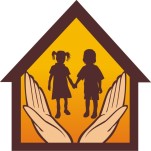 PSYCHOLOGICZNO-PEDAGOGICZNAul. Grunwaldzka 2883-200 Starogard Gdański telefon 58 56-229-82 
strona internetowa: www.pppstarogard.pl .......................................................... data ....................... W N I O S E K Szkoły lub placówki o przeprowadzenie warsztatów dla dzieci przedszkolnych 
oraz uczniów szkół podstawowych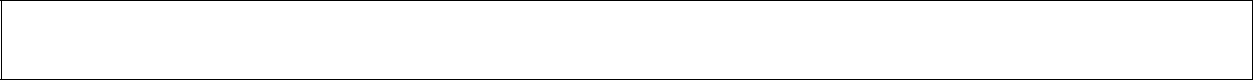 Spośród załączonych tematów warsztatowych prosimy o wybór 1 - maksymalnie 3 warsztatów z pisemnym uzasadnieniem wyboru każdego tematuWNIOSKODAWCANazwa szkoły/placówki ……………………………………………………………………..Adres szkoły/placówki ……………………………………………………………………….Osoba do kontaktu (wraz z numerem telefonu) ……………………………………………..Szczegółowy opis warsztatów znajduje się  na stronie internetowej Poradni.Termin i miejsce realizacji poszczególnych warsztatów do uzgodnienia z realizatorami.Uzasadnienie wniosku:.......................................................podpis dyrektorarodzaj zajęć / nazwa warsztatówrealizator / realizatorzyklasa / klasyilość klas„Wędrówki po mieście zawodów” (kl. 0)M. SchwarzAgresja – panuję nad swoimi emocjami(kl. 1-3)  (N O W O Ś Ć) - możliwość on-line -M. Kajdzik,K. Puszczewicz-MaliushytskaAkcesoria zawodowe (kl. 1-3)M. SchwarzBezpieczni.pl (kl. 2-3)E. Trochimczuk, K. ŻabińskaByć odpowiedzialnym (kl. 8)M. FiguraDbam o bezpieczeństwo (kl. 3) – miasto i gmina SkarszewyK. ŻabińskaDuże uczucia małych dzieci (kl. 1-3)M. FiguraFonoholizm (kl. 6, 8)  (N O W O Ś Ć)M. Kajdzik,K. Puszczewicz-MaliushytskaJA - to nie tylko moje myśli (kl. 7-8)(N O W O Ś Ć)M. Kajdzik,K. Puszczewicz-MaliushytskaJA w grupie (kl. 1-3)M. Figura, K. Żabińska„Przyszłość należy do mnie” (kl. 7-8)M. SchwarzJak się uczyć i nauczyć (kl. 8)K. ŻabińskaKażdy inny – wszyscy równi (kl. 7-8)E. Trochimczuk, K. ŻabińskaKociewie Naszą Małą Ojczyzną (kl. 2-5)E. Trochimczuk, K. ŻabińskaKomunikacja interpersonalna (kl. 5-7)S. Ciemińska, M. Kajdzik,K. Puszczewicz-MaliushytskaKu dorosłości czyli świadomym podejmowaniu wyborów” (kl. 7-8)M. Figura, J. Makiła-MazurowskaKu przyszłości (kl. 2-3)K. ŻabińskaMam swoje prawa! (kl. 4-6)M. FiguraNie przegraj! (kl. 8)M. Figura, J. Makiła-MazurowskaOdblaski życia (kl. 2-4)M. FiguraOdkrywcy zawodów przyszłości (kl. 4-6)M. SchwarzPlanuję - zyskuję (kl. 8) M. FiguraPoznaję emocje (kl. 4-6)- możliwość on-line -M. Kajdzik,K. Puszczewicz-MaliushytskaPoznaję siebie (kl. 7-8)M. Kajdzik,K. Puszczewicz-MaliushytskaRozwiązywanie sytuacji konfliktowych (kl. 4-6)S. Ciemińska, M. Kajdzik,K. ŻabińskaStres pod kontrolą (kl. 7-8)- możliwość on-line -psycholodzy, M. Kajdzik,K. Puszczewicz-MaliushytskaTrening pozytywnego myślenia (kl. 7-8)M. Kajdzik,K. Puszczewicz-MaliushytskaTrzymaj formę (kl. 2-4)E. Trochimczuk, K. ŻabińskaUczeń Płomieniem - Dorośli Pochodnią (kl. 4)K. ŻabińskaWybieram zdrowie (kl. 4-6) E. Trochimczuk, K. ŻabińskaWww.com.pl (kl. 5)M. Figura, K. ŻabińskaZnam tradycje i zwyczaje (kl. 2-5)E. Trochimczuk, K. ŻabińskaZajęcia dla rodziców uczniów klas 7 i 8 organizowane na terenie szkoły- „Wspieram mądrze”- wspomaganie dziecka w zakresie wyboru zawodu i drogi kształcenia 
(N O W O Ś Ć)M. Schwarz